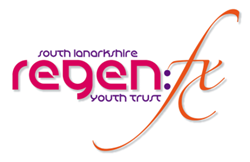 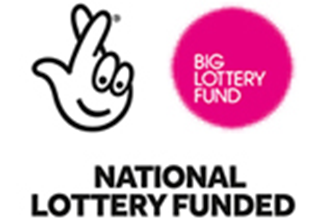 JOB DESCRIPTION – Youth Development WorkerLocation:	Springhall & Whitlawburn, South LanarkshireHours:		25 hours per week (including evenings and some weekends)Salary:		£22,683 pro rata Term: 		3 years Fixed Term (Big Lottery Funded Post)GENERALGENERALRoleYouth Development WorkerPurposeTo formally setup Springhall & Whitlawburn Youth Development Team supporting local young people to consult, lead, design and deliver youth work activities across the areas.   Reporting toYouth Development Co-ordinatorLiaising withOutreach Activity Worker, Participants, partners, wider staff team, volunteers, wider community & external bodies.KEY AIMS AND RESPONSIBILITIESKEY AIMS AND RESPONSIBILITIESKey Aims recruit, train and support young people onto the Springhall & Whitlawburn  Youth Development Team (SWYDT)Support the SWYDT to consult with the wider communityTake a lead role in supporting the SWYDT to create a dynamic yet educational, recreational, creative calendar of activitiesSupport young people to design and deliver their own Youth Volunteer Training AcademyIdentify and support young people to access wider opportunities as appropriateHelp the young people identify the necessary resources required for the new developments.  Key ResponsibilitiesCo-ordinate the efforts of Outreach Activity Worker, sessional staff and volunteersUndertake needs assessment to ensure that participant’s support needs are fully identified at the outsetProvide practical and emotional support for young people to develop their capacity Undertake all relevant monitoring and evaluation as required by the service and submit regular progress report.Maintain participant records as required by the service.Develop, support and maintain productive working relationships with other service providers, including referral agencies and community led youth groupsEnsure all health and safety protocols are adhered too.Additional ResponsibilitiesDevelop and maintain effective working relationships with wider staff team at Regenfx and those working in external agencies.Participate in in-house team meetings/events and any identified training.Maintain professional and personal development to meet the changing demands of the role.Other tasks as required by the management to meet the needs of the serviceJOB AND PERSON SPECIFICATIONJOB AND PERSON SPECIFICATIONEssential knowledge and experience Experience & Knowledge of facilitating Youth Empowerment Proven track record of working in a diverse range of youth work settings with young people between 8yrs and 18yrs.Confidence to work in partnership with external agencies to ensure the best opportunities for our participants.Experience of supporting and promoting peer education. Experience in establishing relationships with young people who may have complex needs and knowledge of positive intervention strategiesExcellent organisational skills, including ability to work on own initiative and to effectively manage and prioritise workload.Ability to communicate at all levels effectively including partnership meetings etc.Understanding of methods of planning and evaluation to effectively analyse impacts of work and plan for improvement.Sound IT skills including social media.
Desirable skills, knowledge and experienceDegree or SVQ level 4/5 Youth Work qualifications or equivalent Any additional specialisms i.e. alcohol & drugs work, bullying initiatives, creative arts, IT etc.Knowledge of community development methodologiesExperience of delivering accredited award programmes such as Youth Achievement Awards, D.O.E etc.Driving licence & access to a carPersonal QualitiesAbility to inspire, motivate and enthuse disengaged young people.Ability to communicate at all levels effectively.Personal commitment to making activities equally accessible and appropriate to the diverse needs of young people. Approachable and non-judgemental.Ability to work under pressure.Ability to work autonomously and as part of a team.Ability to work flexibly and proactively.Training and Development Willingness to undertake training and supervision, as required